For the purpose of national external moderation:only six WORD templates are required where availablesamples are not required to be randomly selectedthere should be one each of N, A, M, E and up to 2 othersdescriptions of evidence and explanations of judgements are not required for all other students, and a spreadsheet may be used.			Alternative Evidence Gathering Template – Internal AssessmentAlternative Evidence Gathering Template – Internal AssessmentAlternative Evidence Gathering Template – Internal AssessmentAlternative Evidence Gathering Template – Internal AssessmentAlternative Evidence Gathering Template – Internal AssessmentAlternative Evidence Gathering Template – Internal AssessmentAlternative Evidence Gathering Template – Internal AssessmentAlternative Evidence Gathering Template – Internal AssessmentAlternative Evidence Gathering Template – Internal AssessmentAlternative Evidence Gathering Template – Internal AssessmentAlternative Evidence Gathering Template – Internal AssessmentAlternative Evidence Gathering Template – Internal AssessmentAlternative Evidence Gathering Template – Internal AssessmentAlternative Evidence Gathering Template – Internal AssessmentAlternative Evidence Gathering Template – Internal AssessmentAlternative Evidence Gathering Template – Internal Assessment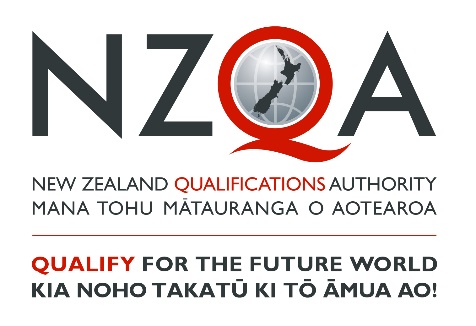 These templates must only be used to record student achievement and report results where remote assessment is the only practical option and the collection of direct assessment evidence from students has not been at all possible. ‘Alternative Evidence’ is student evidence for internally assessed standards that has been seen or heard within the teaching and learning programme. These templates do not signal a reduction in what is accepted for each grade, but rather a means of summarising evidence for reporting. These templates must be viewed in conjunction with the standard and assessment advice forwarded to schools to ensure that valid, credible and reliable assessment and learning has occurred before the standard is awarded. While physical evidence of student work does not need to be attached, the assessor decisions made must also be verified internally before reporting results.These templates must only be used to record student achievement and report results where remote assessment is the only practical option and the collection of direct assessment evidence from students has not been at all possible. ‘Alternative Evidence’ is student evidence for internally assessed standards that has been seen or heard within the teaching and learning programme. These templates do not signal a reduction in what is accepted for each grade, but rather a means of summarising evidence for reporting. These templates must be viewed in conjunction with the standard and assessment advice forwarded to schools to ensure that valid, credible and reliable assessment and learning has occurred before the standard is awarded. While physical evidence of student work does not need to be attached, the assessor decisions made must also be verified internally before reporting results.These templates must only be used to record student achievement and report results where remote assessment is the only practical option and the collection of direct assessment evidence from students has not been at all possible. ‘Alternative Evidence’ is student evidence for internally assessed standards that has been seen or heard within the teaching and learning programme. These templates do not signal a reduction in what is accepted for each grade, but rather a means of summarising evidence for reporting. These templates must be viewed in conjunction with the standard and assessment advice forwarded to schools to ensure that valid, credible and reliable assessment and learning has occurred before the standard is awarded. While physical evidence of student work does not need to be attached, the assessor decisions made must also be verified internally before reporting results.These templates must only be used to record student achievement and report results where remote assessment is the only practical option and the collection of direct assessment evidence from students has not been at all possible. ‘Alternative Evidence’ is student evidence for internally assessed standards that has been seen or heard within the teaching and learning programme. These templates do not signal a reduction in what is accepted for each grade, but rather a means of summarising evidence for reporting. These templates must be viewed in conjunction with the standard and assessment advice forwarded to schools to ensure that valid, credible and reliable assessment and learning has occurred before the standard is awarded. While physical evidence of student work does not need to be attached, the assessor decisions made must also be verified internally before reporting results.These templates must only be used to record student achievement and report results where remote assessment is the only practical option and the collection of direct assessment evidence from students has not been at all possible. ‘Alternative Evidence’ is student evidence for internally assessed standards that has been seen or heard within the teaching and learning programme. These templates do not signal a reduction in what is accepted for each grade, but rather a means of summarising evidence for reporting. These templates must be viewed in conjunction with the standard and assessment advice forwarded to schools to ensure that valid, credible and reliable assessment and learning has occurred before the standard is awarded. While physical evidence of student work does not need to be attached, the assessor decisions made must also be verified internally before reporting results.These templates must only be used to record student achievement and report results where remote assessment is the only practical option and the collection of direct assessment evidence from students has not been at all possible. ‘Alternative Evidence’ is student evidence for internally assessed standards that has been seen or heard within the teaching and learning programme. These templates do not signal a reduction in what is accepted for each grade, but rather a means of summarising evidence for reporting. These templates must be viewed in conjunction with the standard and assessment advice forwarded to schools to ensure that valid, credible and reliable assessment and learning has occurred before the standard is awarded. While physical evidence of student work does not need to be attached, the assessor decisions made must also be verified internally before reporting results.These templates must only be used to record student achievement and report results where remote assessment is the only practical option and the collection of direct assessment evidence from students has not been at all possible. ‘Alternative Evidence’ is student evidence for internally assessed standards that has been seen or heard within the teaching and learning programme. These templates do not signal a reduction in what is accepted for each grade, but rather a means of summarising evidence for reporting. These templates must be viewed in conjunction with the standard and assessment advice forwarded to schools to ensure that valid, credible and reliable assessment and learning has occurred before the standard is awarded. While physical evidence of student work does not need to be attached, the assessor decisions made must also be verified internally before reporting results.These templates must only be used to record student achievement and report results where remote assessment is the only practical option and the collection of direct assessment evidence from students has not been at all possible. ‘Alternative Evidence’ is student evidence for internally assessed standards that has been seen or heard within the teaching and learning programme. These templates do not signal a reduction in what is accepted for each grade, but rather a means of summarising evidence for reporting. These templates must be viewed in conjunction with the standard and assessment advice forwarded to schools to ensure that valid, credible and reliable assessment and learning has occurred before the standard is awarded. While physical evidence of student work does not need to be attached, the assessor decisions made must also be verified internally before reporting results.These templates must only be used to record student achievement and report results where remote assessment is the only practical option and the collection of direct assessment evidence from students has not been at all possible. ‘Alternative Evidence’ is student evidence for internally assessed standards that has been seen or heard within the teaching and learning programme. These templates do not signal a reduction in what is accepted for each grade, but rather a means of summarising evidence for reporting. These templates must be viewed in conjunction with the standard and assessment advice forwarded to schools to ensure that valid, credible and reliable assessment and learning has occurred before the standard is awarded. While physical evidence of student work does not need to be attached, the assessor decisions made must also be verified internally before reporting results.These templates must only be used to record student achievement and report results where remote assessment is the only practical option and the collection of direct assessment evidence from students has not been at all possible. ‘Alternative Evidence’ is student evidence for internally assessed standards that has been seen or heard within the teaching and learning programme. These templates do not signal a reduction in what is accepted for each grade, but rather a means of summarising evidence for reporting. These templates must be viewed in conjunction with the standard and assessment advice forwarded to schools to ensure that valid, credible and reliable assessment and learning has occurred before the standard is awarded. While physical evidence of student work does not need to be attached, the assessor decisions made must also be verified internally before reporting results.These templates must only be used to record student achievement and report results where remote assessment is the only practical option and the collection of direct assessment evidence from students has not been at all possible. ‘Alternative Evidence’ is student evidence for internally assessed standards that has been seen or heard within the teaching and learning programme. These templates do not signal a reduction in what is accepted for each grade, but rather a means of summarising evidence for reporting. These templates must be viewed in conjunction with the standard and assessment advice forwarded to schools to ensure that valid, credible and reliable assessment and learning has occurred before the standard is awarded. While physical evidence of student work does not need to be attached, the assessor decisions made must also be verified internally before reporting results.These templates must only be used to record student achievement and report results where remote assessment is the only practical option and the collection of direct assessment evidence from students has not been at all possible. ‘Alternative Evidence’ is student evidence for internally assessed standards that has been seen or heard within the teaching and learning programme. These templates do not signal a reduction in what is accepted for each grade, but rather a means of summarising evidence for reporting. These templates must be viewed in conjunction with the standard and assessment advice forwarded to schools to ensure that valid, credible and reliable assessment and learning has occurred before the standard is awarded. While physical evidence of student work does not need to be attached, the assessor decisions made must also be verified internally before reporting results.These templates must only be used to record student achievement and report results where remote assessment is the only practical option and the collection of direct assessment evidence from students has not been at all possible. ‘Alternative Evidence’ is student evidence for internally assessed standards that has been seen or heard within the teaching and learning programme. These templates do not signal a reduction in what is accepted for each grade, but rather a means of summarising evidence for reporting. These templates must be viewed in conjunction with the standard and assessment advice forwarded to schools to ensure that valid, credible and reliable assessment and learning has occurred before the standard is awarded. While physical evidence of student work does not need to be attached, the assessor decisions made must also be verified internally before reporting results.These templates must only be used to record student achievement and report results where remote assessment is the only practical option and the collection of direct assessment evidence from students has not been at all possible. ‘Alternative Evidence’ is student evidence for internally assessed standards that has been seen or heard within the teaching and learning programme. These templates do not signal a reduction in what is accepted for each grade, but rather a means of summarising evidence for reporting. These templates must be viewed in conjunction with the standard and assessment advice forwarded to schools to ensure that valid, credible and reliable assessment and learning has occurred before the standard is awarded. While physical evidence of student work does not need to be attached, the assessor decisions made must also be verified internally before reporting results.These templates must only be used to record student achievement and report results where remote assessment is the only practical option and the collection of direct assessment evidence from students has not been at all possible. ‘Alternative Evidence’ is student evidence for internally assessed standards that has been seen or heard within the teaching and learning programme. These templates do not signal a reduction in what is accepted for each grade, but rather a means of summarising evidence for reporting. These templates must be viewed in conjunction with the standard and assessment advice forwarded to schools to ensure that valid, credible and reliable assessment and learning has occurred before the standard is awarded. While physical evidence of student work does not need to be attached, the assessor decisions made must also be verified internally before reporting results.These templates must only be used to record student achievement and report results where remote assessment is the only practical option and the collection of direct assessment evidence from students has not been at all possible. ‘Alternative Evidence’ is student evidence for internally assessed standards that has been seen or heard within the teaching and learning programme. These templates do not signal a reduction in what is accepted for each grade, but rather a means of summarising evidence for reporting. These templates must be viewed in conjunction with the standard and assessment advice forwarded to schools to ensure that valid, credible and reliable assessment and learning has occurred before the standard is awarded. While physical evidence of student work does not need to be attached, the assessor decisions made must also be verified internally before reporting results.Student IDStudent IDStudent 1Student 1Student 1Student 1Student 1Student 1Student 1Student 1Student 1Student 1Student 1SubjectMedia StudiesMedia StudiesLevel1NotesNotesStandard No.9099490994Version3Standard TitleStandard TitleComplete a media product from a design and plan using a specified range of conventions Complete a media product from a design and plan using a specified range of conventions Complete a media product from a design and plan using a specified range of conventions Complete a media product from a design and plan using a specified range of conventions Complete a media product from a design and plan using a specified range of conventions Complete a media product from a design and plan using a specified range of conventions Complete a media product from a design and plan using a specified range of conventions Complete a media product from a design and plan using a specified range of conventions Complete a media product from a design and plan using a specified range of conventions Complete a media product from a design and plan using a specified range of conventions Complete a media product from a design and plan using a specified range of conventions Complete a media product from a design and plan using a specified range of conventions Complete a media product from a design and plan using a specified range of conventions Complete a media product from a design and plan using a specified range of conventions Credits6AchievedAchievedAchievedAchievedAchievedAchievedAchievedAchievedAchievedMeritMeritMeritMeritMeritMeritExcellenceExcellenceExcellenceComplete a media product from a design and plan using a specified range of conventions. Complete a media product from a design and plan using a specified range of conventions. Complete a media product from a design and plan using a specified range of conventions. Complete a media product from a design and plan using a specified range of conventions. Complete a media product from a design and plan using a specified range of conventions. Complete a media product from a design and plan using a specified range of conventions. Complete a media product from a design and plan using a specified range of conventions. Complete a media product from a design and plan using a specified range of conventions. Complete a media product from a design and plan using a specified range of conventions. Complete a developed media product from a design and plan using a specified range of conventions.Complete a developed media product from a design and plan using a specified range of conventions.Complete a developed media product from a design and plan using a specified range of conventions.Complete a developed media product from a design and plan using a specified range of conventions.Complete a developed media product from a design and plan using a specified range of conventions.Complete a developed media product from a design and plan using a specified range of conventions.Complete a crafted media product from a design and plan using a specified range of conventions.Complete a crafted media product from a design and plan using a specified range of conventions.Complete a crafted media product from a design and plan using a specified range of conventions.Key requirements (list):Key requirements (list):Key requirements (list):Key requirements (list):Key requirements (list):Key requirements (list):AAAMMMEDescribe or attach the evidence considered. 	Describe or attach the evidence considered. 	Describe or attach the evidence considered. 	Explain how the judgement was made.Explain how the judgement was made.Uses a previously created design and plan that satisfies the requirements of 90993 to produce the media product. Uses a previously created design and plan that satisfies the requirements of 90993 to produce the media product. Uses a previously created design and plan that satisfies the requirements of 90993 to produce the media product. Uses a previously created design and plan that satisfies the requirements of 90993 to produce the media product. Uses a previously created design and plan that satisfies the requirements of 90993 to produce the media product. Uses a previously created design and plan that satisfies the requirements of 90993 to produce the media product. Completes a media product that uses a specified range of conventions appropriate to the medium and has some appeal to its target audience. Completes a media product that uses a specified range of conventions appropriate to the medium and has some appeal to its target audience. Completes a media product that uses a specified range of conventions appropriate to the medium and has some appeal to its target audience. Completes a media product that uses a specified range of conventions appropriate to the medium and has some appeal to its target audience. Completes a media product that uses a specified range of conventions appropriate to the medium and has some appeal to its target audience. Completes a media product that uses a specified range of conventions appropriate to the medium and has some appeal to its target audience. Shows some control of production technology. Shows some control of production technology. Shows some control of production technology. Shows some control of production technology. Shows some control of production technology. Shows some control of production technology. Broadly reflects the intention of the design and plan. Broadly reflects the intention of the design and plan. Broadly reflects the intention of the design and plan. Broadly reflects the intention of the design and plan. Broadly reflects the intention of the design and plan. Broadly reflects the intention of the design and plan. Takes an individual, technical role in the creation of the production to demonstrate control over production technology.Takes an individual, technical role in the creation of the production to demonstrate control over production technology.Takes an individual, technical role in the creation of the production to demonstrate control over production technology.Takes an individual, technical role in the creation of the production to demonstrate control over production technology.Takes an individual, technical role in the creation of the production to demonstrate control over production technology.Takes an individual, technical role in the creation of the production to demonstrate control over production technology.Completes a developed media product using well considered choices that appeals to and/or has some impact on its target audience. Completes a developed media product using well considered choices that appeals to and/or has some impact on its target audience. Completes a developed media product using well considered choices that appeals to and/or has some impact on its target audience. Completes a developed media product using well considered choices that appeals to and/or has some impact on its target audience. Completes a developed media product using well considered choices that appeals to and/or has some impact on its target audience. Completes a developed media product using well considered choices that appeals to and/or has some impact on its target audience. Shows control of production technology. Shows control of production technology. Shows control of production technology. Shows control of production technology. Shows control of production technology. Shows control of production technology. Reflects or adapts the details of the design and plan. Reflects or adapts the details of the design and plan. Reflects or adapts the details of the design and plan. Reflects or adapts the details of the design and plan. Reflects or adapts the details of the design and plan. Reflects or adapts the details of the design and plan. Completes a crafted media product that is effective, appeals to and/or has impact on the target audience by capturing and holding their attention. Completes a crafted media product that is effective, appeals to and/or has impact on the target audience by capturing and holding their attention. Completes a crafted media product that is effective, appeals to and/or has impact on the target audience by capturing and holding their attention. Completes a crafted media product that is effective, appeals to and/or has impact on the target audience by capturing and holding their attention. Completes a crafted media product that is effective, appeals to and/or has impact on the target audience by capturing and holding their attention. Completes a crafted media product that is effective, appeals to and/or has impact on the target audience by capturing and holding their attention. Shows consistent control of production technology. Shows consistent control of production technology. Shows consistent control of production technology. Shows consistent control of production technology. Shows consistent control of production technology. Shows consistent control of production technology. Reflects or appropriately adapts the details of the design and plan. Reflects or appropriately adapts the details of the design and plan. Reflects or appropriately adapts the details of the design and plan. Reflects or appropriately adapts the details of the design and plan. Reflects or appropriately adapts the details of the design and plan. Reflects or appropriately adapts the details of the design and plan. Sufficiency statementSufficiency statementSufficiency statementSufficiency statementSufficiency statementSufficiency statementSufficiency statementSufficiency statementSufficiency statementSufficiency statementSufficiency statementSufficiency statementSufficiency statementInternal Verification Internal Verification Internal Verification Internal Verification Internal Verification AchievementAll of A is required All of A is required All of A is required All of A is required All of A is required All of A is required All of A is required All of A is required All of A is required All of A is required All of A is required All of A is required Assessor:                                              Date: 	Assessor:                                              Date: 	Assessor:                                              Date: 	Assessor:                                              Date: 	Assessor:                                              Date: 	MeritAll of A and M is required All of A and M is required All of A and M is required All of A and M is required All of A and M is required All of A and M is required All of A and M is required All of A and M is required All of A and M is required All of A and M is required All of A and M is required All of A and M is required Verifier:                                                  Date: 	Verifier:                                                  Date: 	Verifier:                                                  Date: 	Verifier:                                                  Date: 	Verifier:                                                  Date: 	ExcellenceAll of A, M and E is required All of A, M and E is required All of A, M and E is required All of A, M and E is required All of A, M and E is required All of A, M and E is required All of A, M and E is required All of A, M and E is required All of A, M and E is required All of A, M and E is required All of A, M and E is required All of A, M and E is required Verifier’s school: 	Verifier’s school: 	Verifier’s school: 	Verifier’s school: 	Verifier’s school: 	MARK OVERALL GRADEMARK OVERALL GRADEMARK OVERALL GRADEN A A A A M M M E E Comments: 	Comments: 	Comments: 	Comments: 	Comments: 	